Aктивности по предметот француски јазик за 6 одделениеТема:l’imperatif(заповеден начин)Наставна содржина:вежби со заповеден начинЦел:правилна примена на граматичките форми од заповедниот начинПополнете ги празните места во речениците со глаголи во заповеден начин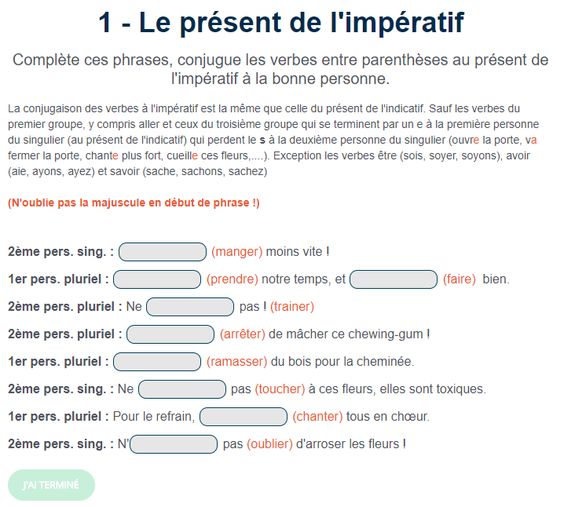 Пред реченицата е дадено во кое лице треба да биде глаголотАктивности по предметот француски јазик за 6 одделениеТема:формите il y a и il n’y a pasНаставна содржина:Усвојување на формите il y а(има)и il n’y a pas(нема)Цел:правилна употреба на формите во дадени примериПогледнете во книгата на страна 69. Во делот каде пишува grammaire,во 5 та вежба е објаснета употребата на овие форми.Сработете ги примерите под b и c.Наставник:Славица ТренкоскаЕ-mail:slavicatrenkoska@yahoo.com